MOD-PATU-006SRA. DECANA DE LA FACULTAD DE VETERINARIA DE LA UNIVERSIDAD DE CORDOBAEspacio para firma electrónica (en caso de presentación telemática)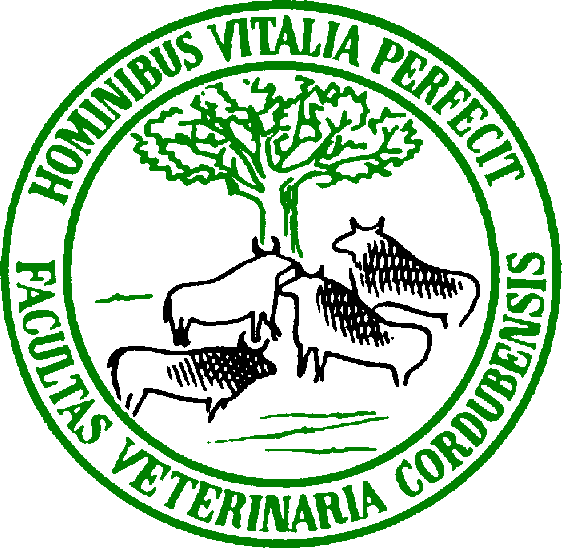 SOLICITUD DE ESTUDIANTE MENTOR PLAN DE ACCIÓN TUTORIAL(sello de registro)CURSO ACADEMICO 20	/ 20(sello de registro)DATOS PERSONALESDATOS PERSONALESDATOS PERSONALESDATOS PERSONALESDATOS PERSONALESDATOS PERSONALESDATOS PERSONALESDATOS PERSONALESDATOS PERSONALESDATOS PERSONALESNombre y apellidos:Nombre y apellidos:NIF:Domicilio notificación:Domicilio notificación:Domicilio notificación:Población:C. Postal:C. Postal:C. Postal:Teléfono contactoTeléfono contacto(móvil):(móvil):(móvil):(fijo):(fijo):(fijo):(fijo):(fijo):e-mail institucional (UCO):e-mail institucional (UCO):e-mail institucional (UCO):e-mail institucional (UCO):e-mail Personal:e-mail Personal:e-mail Personal:e-mail Personal:e-mail Personal:e-mail Personal:NOTA IMPORTANTE. Para participar en el programa debe reunir los siguientes requisitosEstar matriculados en asignaturas obligatorias de segundo curso o superior del título correspondiente.Tener superado el primer curso completo.Fecha y Firma del estudiante:Fecha:	Firma (en caso de presentación presencial)